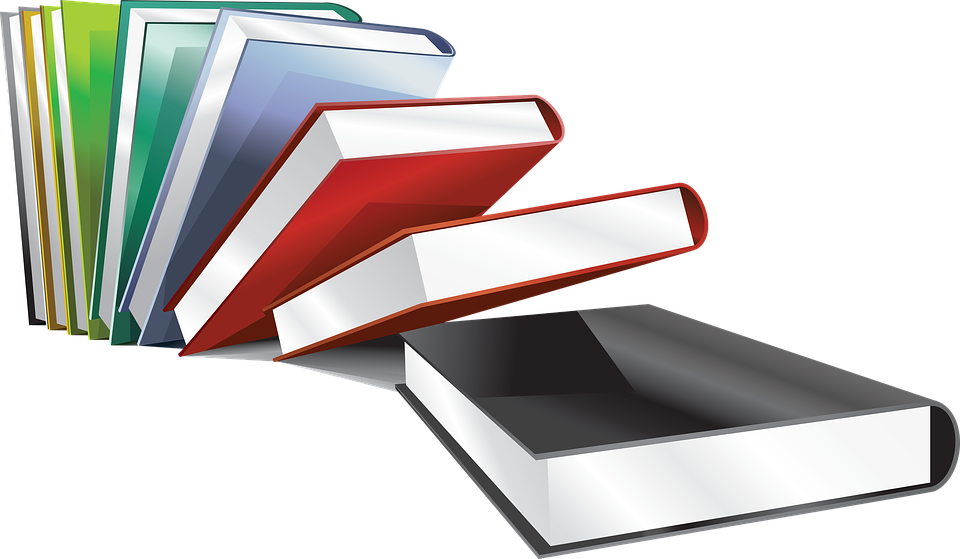 Litteraturlista kursstart 6 augusti 2018KursLitteraturGrnsvaB/C/DSvenska som andraspråk grundRivstart B1 + B2. Paula Levy Scherrer, Karl Lindeman. Utgiven på Natur & Kultur. ISBN: 978-91-27-43423-3(OBS! Sista upplagan då texter är uppdaterade från äldre upplagor) Vi rekommenderar eleverna att också köpa övningsboken, men den är inte obligatorisk. GrnengBConnect 1 Elevpaket (Bok + digital produkt)ISBN: 9789144105963GrnengC/DEngelska grundP Watcyn-Jones: Connect 2, StudentlitteraturGrnmatC Matematik grundCorda Nova Delkurs 3. Gleerups förlag. ISBN 978-91-40-696892GrnmatD Matematik grundMatteboken Corda Nova Delkurs 4. Danielsson, Gabrielsson, Löfstrand. Gleerups ISBN – 978-91-40-69690-8GrnsamSamhällskunskap grundSamhällskunskap för grundläggande vuxenutbildning, Martin Turesson, Capensis förlagMatmat01BMatematik 1b GYExponent 1 b. 2:a upplagan. Författare: Susanne Gennow, Ing-Mari Gustafsson och Bo Silborn. Förlag: Gleerups Utbildning AB. Gleerups förlagSvasva01Svenska som andraspråk 1 GYSpråket och berättelsen 1, av  Linda Gustafsson och Uno WivastSvasva02Svenska som andraspråk 2 GYSpråket och berättelsen 2 av Linda Gustafsson och Uno Wivast. ISBN:978-91-40-69238-2. Finns även som digital bok. Engeng05Engelska 5 GY* Hedencrona, Smed-Gerdin, Watcyn-Jones: Solid Gold 1   ISBN:9789144084176* Students key for Solid Gold 1. ISBN: 9789144104041Engeng06Engelska 6 GY* Hedencrona, Smed-Gerdin, Watcyn-Jones: Solid Gold 2   ISBN:9789144107806* Students key for Solid Gold 2. ISBN: 9789144110745 Samsam01BSamhällskunskap 1b GYSamhällskunskap 1b, Daniel West, Liber Förlag